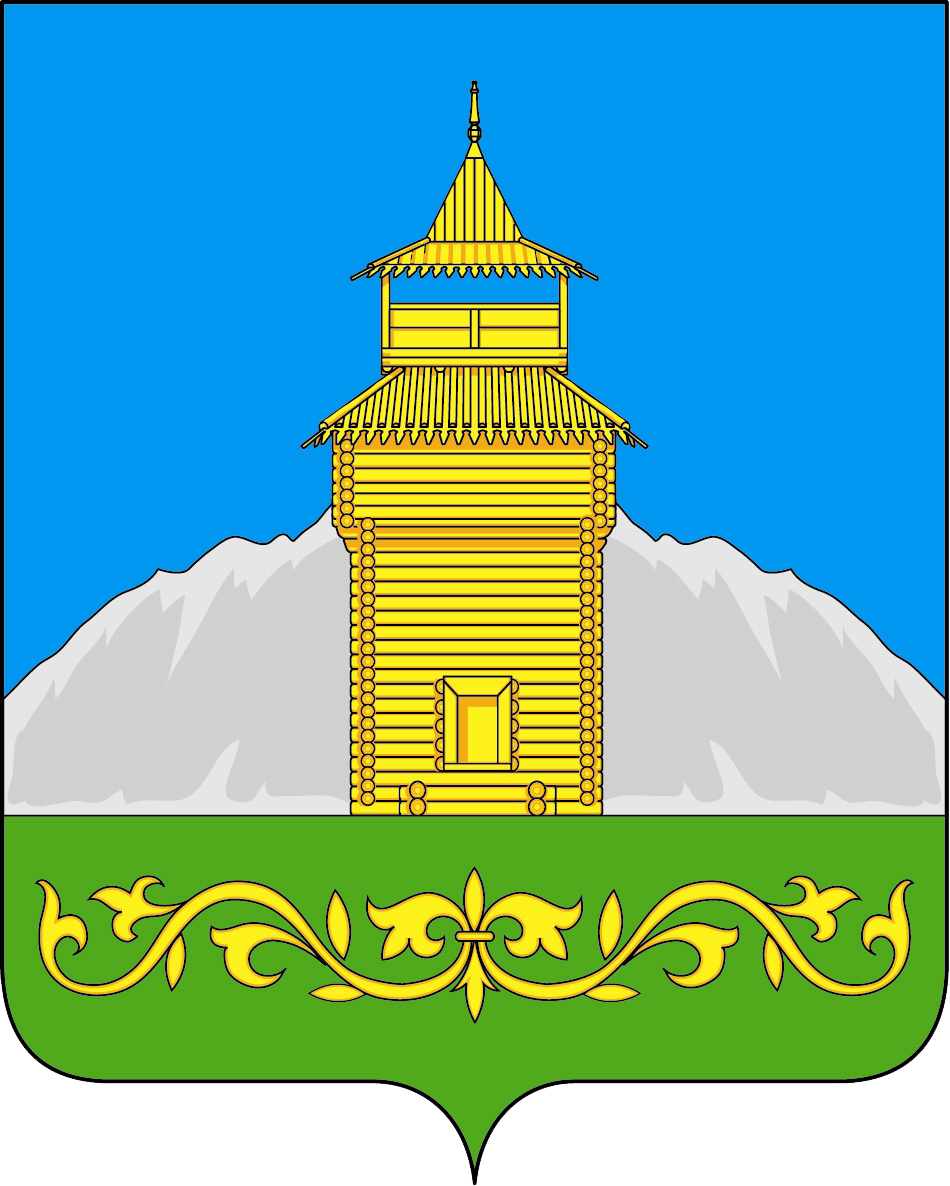 Российская Федерация  Республики Хакасия Администрация Таштыпского  сельсоветаП О С Т А Н О В Л Е Н И Е«04» февраля 2021 г.                                  с.Таштып                                                      № 23       О назначении голосования по отбору общественных территорий на территории Таштыпского сельсовета, подлежащих в рамках реализации Муниципальной программы «Формирование современной городской среды на 2018 - 2022 годы», утвержденной Постановлением Администрации Таштыпского сельсовета от 08.02.2018 №34, благоустройству в первоочередном порядке в 2022 году.В соответствии с Федеральным законом от 06.10.2003 № 131-ФЗ «Об общих принципах организации местного самоуправления в Российской Федерации», руководствуясь пунктами 5 - 7, 14 Порядка организации и проведения процедуры рейтингового голосования по проектам благоустройства общественных территорий муниципального образования, подлежащих благоустройству в первоочередном порядке в соответствии с муниципальной программой формирования современной городской среды, утвержденного Постановлением Правительства Республики Хакасия от 01.02.2019 № 08, Порядка представления, рассмотрения и оценки предложений заинтересованных лиц для определения перечня общественных территорий на территории Таштыпского сельсовета, подлежащих благоустройству в первоочередном порядке в 2022 году в рамках реализации Муниципальной программы «Формирование современной городской среды на 2018 - 2022 годы», утвержденного Постановлением Администрации Таштыпского сельсовета от 21.03.2017 № 56, в целях отбора общественных территорий, подлежащих в рамках реализации Муниципальной программы «Формирование современной городской среды на 2018 - 2022 годы», утвержденной Постановлением Администрации Таштыпского сельсовета от 08.02.2018 № 34, руководствуясь п.19 ст.36, п.3 ст.33 Устава Таштыпского  сельсовета  от 21.02.2006 года администрация Таштыпского сельсовета  п о с т а н о в л я е т:1. Назначить голосование по отбору общественных территорий Администрации Таштыпского сельсовета, подлежащих в рамках реализации Муниципальной программы «Формирование современной городской среды на 2018 - 2022 годы», утвержденной Постановлением Администрации Таштыпского сельсовета от 08.02.2017 № 34, благоустройству в первоочередном порядке в 2022 году:1) с 13 февраля 2021 года по 20 февраля 2021 года для проведения интернет-голосования с использованием информационно-телекоммуникационной сети «Интернет»;2) 20 февраля 2021 года, время голосования по отбору общественных территорий - с 8.00 до 18.00 часов по местному времени, для проведения очного голосования.2. Утвердить перечень общественных территорий на территории Таштыпского сельсовета, сформированный для проведения голосования по отбору общественных территорий, подлежащих в рамках реализации Муниципальной программы «Формирование современной городской среды на 2018 - 2022 годы» благоустройству в первоочередном порядке в 2022 году (далее - Перечень) (Приложение 1).3. Определить место проведения голосования (адрес пункта голосования (счетного участка) по отбору общественных территорий, включенных в Перечень, по адресу: с. Таштып, улица Луначарского, дом 17, здание Администрации с.Таштып, каб. 103 . В месте проведения голосования по отбору общественных территорий организовать пункт голосования (счетный участок).4. Интернет-голосование проводится в информационно-телекоммуникационной сети «Интернет».Регистрация (идентификация) участников интернет-голосования на Единой федеральной платформе осуществляется посредством входа через Федеральную государственную информационную систему «Единая система идентификации и аутентификации в инфраструктуре, обеспечивающей информационно-технологическое взаимодействие информационных систем, используемых для предоставления государственных и муниципальных услуг в электронной форме», без указания персональных данных непосредственно на сайте.5. Результаты интернет-голосования направляются Администрацией Таштыпского сельсовет общественную комиссию для обсуждения проекта Постановления Администрации Таштыпского сельсовета «Об утверждении муниципальной программы «Формирование современной городской среды на 2018 - 2022 годы», утвержденную Постановлением Администрации Таштыпского сельсовета  от 08.02.2017 № 34, в течение суток со дня завершения интернет-голосования путем направления письма с приложением подтверждающих материалов. Письмо должно содержать следующие сведения:1) суммированные результаты интернет-голосования по каждой общественной территории с указанием отдельно результатов интернет-голосования на Единой федеральной платформе;2) суммированное число граждан, принявших участие в интернет-голосовании, с указанием отдельно числа граждан, принявших участие в интернет-голосовании на Единой федеральной платформе, и числа граждан, принявших участие в интернет-голосовании на сайте Администрации Таштыпского сельсовета.6. Утвердить Порядок определения победителя по итогам голосования по отбору общественных территорий с. Таштып, подлежащих в рамках реализации Муниципальной программы «Формирование современной городской среды на 2018 - 2022 годы», утвержденной Постановлением Администрации с. Таштып от 21.03.2017 №56, благоустройству в первоочередном порядке в 2022 году (Приложение 2).7. Администрации Таштыпского сельсовета обеспечить подготовку и опубликование в информационном бюллетене  «Таштыпский вестник», размещение на официальном сайте Администрации Таштыпского сельсовета в информационно-телекоммуникационной сети «Интернет» 20 января 2021 года дизайн-проектов благоустройства общественных территорий, предусмотренных Перечнем, включающих в том числе описание предлагаемых мероприятий по благоустройству, в целях ознакомления с ними всех заинтересованных лиц в течение 17 календарных дней со дня их опубликования.      8. Настоящее постановление опубликовать в информационном бюллетене «Таштыпский вестник» и разместить на официальном сайте администрации Таштыпского сельсовета.      9. Контроль над исполнением настоящего постановления оставляю за собой. Глава Таштыпского сельсовета                                Р. Х. СалимовПриложение 1к Постановлению Администрации Таштыпского сельсоветаот 04 февраля 2021 г. № 23Переченьобщественных территорий на территории Таштыпского сельсовета, сформированный для проведения голосования по отбору общественных территорий, подлежащих в рамках реализации Муниципальной программы «Формирование современной городской среды на 2018 - 2022 годы» благоустройству в первоочередном порядке в 2022 годуНачальник отдела делопроизводства                        Е. В. МирошенкоПриложение 2к Постановлению Администрации Таштыпского сельсоветаот 04 февраля 2021 г. № 23Порядокопределения победителя по итогам голосования по отбору общественных территорий на территории Таштыпского сельсовета, подлежащих в рамках реализации Муниципальной программы «Формирование современной городской среды на 2018 - 2022 годы», утвержденной Постановлением Администрации Таштыпского сельсовета от 08.02.2018 № 34, благоустройству в первоочередном порядке в 2022 году1. Настоящий Порядок разработан в целях отбора общественных территорий с. Таштып, подлежащих в рамках реализации Муниципальной программы «Формирование современной городской среды на 2018 - 2022 годы», утвержденной Постановлением Администрации Таштыпского сельсовета от 08.02.2018 № 34 (далее - Муниципальная программа), благоустройству в первоочередном порядке в 2022 году, и устанавливает порядок определения победителя по итогам голосования по отбору общественных территорий с. Таштып, подлежащих в рамках реализации Муниципальной программы «Формирование современной городской среды на 2018 - 2022 годы», утвержденной Постановлением Администрации города Абакана от 08.02.2018 №34, благоустройству в первоочередном порядке в 2022 году (далее - голосование).2. Подведение итогов голосования осуществляется муниципальной общественной комиссией для обсуждения проекта Постановления Администрации Таштыпского сельсовета «Об утверждении муниципальной программы «Формирование современной городской среды на 2018 - 2022 годы», утвержденной Постановлением Администрации Таштыпского сельсовета от 21.03.2017 № 55 (далее - Комиссия).Подведение итогов голосования по отбору общественных территорий производится Комиссией на основании протокола территориальной счетной комиссии о результатах очного голосования на счетном участке и результатов интернет-голосования и оформляется итоговым протоколом Комиссии по форме, утвержденной Постановлением Правительства Республики Хакасия от 01.02.2019 № 08 «Об организации и проведении голосования по отбору общественных территорий муниципальных образований Республики Хакасия, подлежащих благоустройству в первоочередном порядке».3. Подведение итогов голосования осуществляется Комиссией путем сложения голосов, полученных на счетном участке, и голосов, полученных в результате интернет-голосования, за каждую общественную территорию, вынесенную на голосование.После сложения голосов Комиссией составляется рейтинг общественных территорий путем присвоения каждой территории порядкового номера в порядке убывания (от наибольшего к наименьшему) итоговых значений полученных голосов за данную общественную территорию. Победителем (победителями) признается общественная территория (общественные территории), получившая (получившие) наибольшее количество голосов участников голосования.4. При равенстве количества голосов, отданных участниками голосования за две или несколько общественных территорий, меньший порядковый номер в рейтинге присваивается общественной территории, предложение по благоустройству которой поступило раньше.5. Благоустройству в первоочередном порядке в 2022 году в рамках реализации Муниципальной программы подлежат общественные территории, нуждающиеся в благоустройстве, являющиеся победителями по результатам голосования по отбору общественных территорий.Начальник отдела делопроизводства                             Е. В. Мирошенко№ п/пНаименование общественной территории1Благоустройство набережной  в с. Таштып по ул. Советской, 74. ( 2 этап)